1.Czech videoAgatha:Ladies and gentlemen, and students, firstly, we would like to thank our 9.A students Ondra Malůš and Martin Sukaný for the video about our school, that they prepared for you.Mary: Dámy a pánové, milí studenti, nejprve bychom rádi poděkovali našim studentům z 9.A – Ondrovi Malůšovi a Martinu Sukanému, za přípravu videa o naší škole.Agatha: It is a very special day today as we would like to welcome a group of foreign visitors from different parts of Europe for a tour of our school.Mary: Dnes je velmi výjimečný den, protože na naši školu zavítala zahraniční návštěva z různých koutů Evropy.Agatha: Can we greet them, please?Mary: Můžeme je, prosím, pozdravit?Erasmus people shouting: Hello!!!Our school has been the coordinator of a project called Mary + Agatha: Happy, Healthy, Wise and Wealthy!Agatha: for over a year.Mary: Naše škola je koordinátorem tohoto projektu už více než rok.Agatha: 5 different countries from the European Union have chosen to reach a common goal: to study ecology together and suggest ways how to support protection of the environment.Mary: 5 států z Evropské unie se rozhodlo dosáhnout společného cíle - zabývat se ekologií a najít způsob jak podpořit ochranu životního prostředí.Agatha: There are 27 states in the European Union at the moment. Do you know where our guests are from? Can you recognize the first flag?Mary: V současnosti má Evropská Unie 27 států. Víte, odkud přijíždí naši hosté? Poznáte první vlajku?Audience: Portugal….Agatha: Yes, it is a Portuguese flag!Let me introduce our Portuguese partners.Mary: Ano, je to portugalská vlajka! Dovolte mi představit naše portugalské partnery.2. Portuguese video - Powerpoint presentation/video on the screenAgatha: Portuguese students (Ana Rita Santos, Lucas Daniel, José Brito, Maria Júlia Fonseca, Matilde Metelo) - could you join us on the stage, please?Mary: Studenti z Portugalska, můžete, prosím, za námi na pódium?ALFRÉD – VSTUP = UVÍTÁNÍ V PJAgatha: Would you do us a favour and briefly introduce yourselves – what your name is, where do you come from, a word or two about your hobbies, please.Mary: Mohli byste se, prosím, krátce představit? Jak se jmenujete, kde bydlíte, jaké jsou vaše koníčky.Ana/Lucas/José/Maria/Matilde speakingAgatha: Thank you very much!Mary: Děkujeme!Agatha: And now for the second country, whose flag is this one?Mary: A nyní další stát – čí je tato vlajka?The Netherlands!Agatha: Yes, it is a Dutch flag. Let´s find out something about this beautiful country.Mary: Ano, jde o vlajku Nizozemí. Pojďme něco o této krásné zemi zjistit.3. Dutch video - Powerpoint presentation/video on the screenAgatha: Cas van Uden, Cheyenne Kocken, Joep Verstraelen, Lukas van der Vorst, Tom van Veijfeijken, could you come to the stage, please?Mary: Studenti z Nizozemí, můžete za námi na pódium, prosím?Students introducing themselvesAgatha: Thank you, Dutch team!Mary: Děkujeme partnerům z Nizozemí.Agatha: The students at our school are really talented. Let me introduce children from our 1.B and their teacher Lenka Machová, they have prepared a performance called „Baby Sharks“ for you.4. LENKA MACHOVÁMary: Na naší škole máme opravdu talentované žáky. Dovolte mi představit třídu 1.B a jejich paní učitelku Lenku Machovou, se kterou si pro vás připravili vystoupení „Baby Sharks“.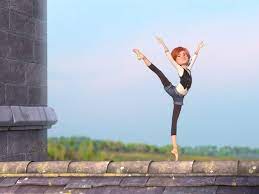 Audience clapping Agatha: As to your knowledge of the European Union, you have done a great job so far. Let´s test what you remember from classes once again. Mary: Co se týká Vašich znalostí států Evropské Unie z výuky, dosud jste si vedli velmi dobře. Mám pro Vás tedy další otázku.Agatha: Do you know what country this flag belong to?Mary: Víte, které zemi patří tato vlajka?DenmarkAgatha: Excellent! The Danish flag! And hopefully you will get some information about our Danish friends and their school.Mary: Výborně! Je to opravdu Dánsko! Pojďme se dovědět o našich dánských kamarádech a jejich škole něco více.5. Danish video - Powerpoint presentation/video on the screenAgatha: I would like to invite students from Denmark on stage! Anna Fischer, Frederik Skou Willumsen, Ida Uttrup Andersen, Rasmus Hostrup, Oliver Kielstrup von Würden, welcome to the Czech Republic!Mary: Studenti z Dánska, vítáme Vás v České Republice!Students introducing themselvesAgatha: Our last partner country is….Mary: Naším posledním partnerským státem je…SpainAgatha: Yes, it is Spain. Have you ever been to Spain?Mary: Ano, je to Španělsko! Byli jste někdy ve Španělsku?Audience respondingAgatha: For those who have not been to Spain, let´s visit our last partner country for a while!Mary: Pojďme naši poslední partnerskou zemi na chvilku navštívit.6. ŠPANĚLSKO – VIDEO - Powerpoint presentation/video on the screenAgatha: Alba Jaquero Carrillo, Gabriel Sebastián Núñez Zambrano, Jimena García Molina, Pablo Ríos Carrasco, Iván Jesús Tenepaguay Cueva, could you greet our students, please? Come to the stage!Mary: Studenti ze Španělska, pojďte, prosím, pozdravit naše žáky na pódium!Students introducing themselvesAgatha: Thank you!Mary: Děkujeme!Audience clappingAgatha: Thank you all for your introductions. Our partners are going to spend a week at our school, attending workshops organized by our school, which are focussed on ecology and protection of the environment. You can meet them in the corridors, talk to them, they might come to visit your lessons – if there is some time left.Mary: Děkujeme za milá představení.Naši partneři stráví na naší škole týden, během kterého se budou účastnit workshopů, jež jsme pro ně připravili. Téma společné práce je ekologie a ochrana životního prostředí. Budete je potkávat na chodbách, můžete je pozdravit, poklábosit si s nimi, navíc pokud to čas dovolí, navštíví vás i v hodinách.Agatha: It is awesome, don’t you think? We are really grateful for having them here.Mary: To je super, co říkáte? Jsme opravdu rádi, že zde můžeme naše partnery přivítat.Agatha: Let’s show them again how supergifted our students are. We would like to invite our students from year 9 on stage. They have prepared some classical dances for you. We would like to thank their teachers, Mrs Dubinová and Mrs. Motyčková.Mary: Pojďme jim znovu ukázat, jak nadaní naši žáci jsou. Rádi bychom sem pozvali studenty 9.ročníků s ukázkou klasických tanců. Děkujeme paní učitelce Dubinové a Motyčkové za jejich přípravu.7. 9.ROČNÍK 1 – (ŠTĚPÁNKA)8. 9.ROČNÍK 2 – (ŠTĚPÁNKA)2 vstupyAudience clappingAgatha: Now we would like to ask our headmaster, Mr Jan Vorba, to come here and hand some welcoming gifts over to our foreign visitors - namely to Inge Kjær from Denmark, Frederique Giesberts from The Netherlands, Sílvia Domingos from Portugal and José Antonio Herrera Sánchez from Spain. Could you join us here, please?Mary: A nyní bychom rádi poprosili našeho pana ředitele, aby přišel předat malou pozornost našim zahraničním partnerům z Dánska, Nizozemí, Portugalska a Španělska? Zahraniční partnery tímto zveme na pódium.Agatha: Our welcoming ceremony is nearly at the end. We wish our partners a most enjoyable stay and they have a lot of nice experiences to take away from the Czech Republic. Our PE students and their teacher Kateřina Březinová are coming to say their “Good-bye” with their gymnastics performance.Mary:Náš uvítací ceremoniál se pomalu nachýlil ke konci. Přejeme našim partnerům krásný pobyt a spoustu hezkých zážitků v naší zemi.Rozloučit se za nás přišli naši šikovní gymnasté pod vedením paní učitelky Březinové.Agatha and Mary: Welcome to the Czech Republic!Audience clapping9.GYMNASTIKA - KAČKA